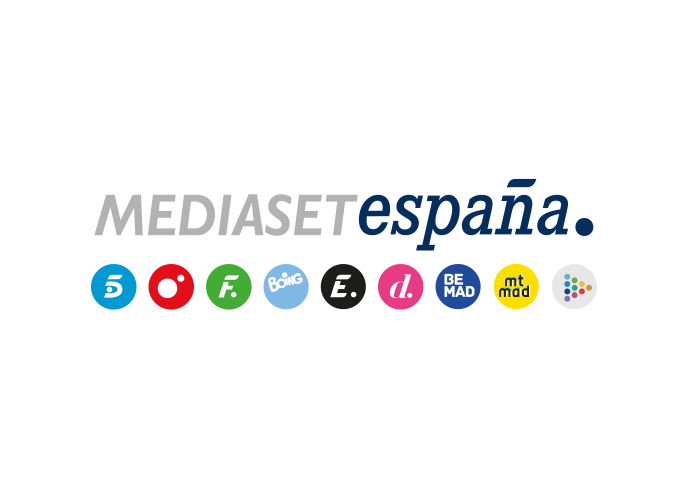 Madrid, 28 de enero de 2022Mediaset España producirá tres nuevas temporadas de ‘La que se avecina’ y una de ‘El Pueblo’, que se estrenarán en exclusiva en Prime VideoLas nuevas entregas de ambas comedias se estrenarán posteriormente en abierto en Telecinco. Mediterráneo Mediaset España Group y Prime Video han firmado un acuerdo para las tres próximas temporadas de ‘La que se avecina’ y la cuarta entrega de episodios de ‘El Pueblo’. Ambas ficciones, que Mediaset España producirá en colaboración con Contubernio Films, se estrenarán en exclusiva en Prime Video antes de su estreno en abierto en Telecinco.Los vecinos de ‘La que se avecina’ se mudan a un nuevo edificioDe ‘Mirador de Montepinar’ a un nuevo edificio que actualmente está en proceso de construcción para albergar las grabaciones de las próximas entregas de la serie: tras doce temporadas y 170 capítulos, ‘La que se avecina’, la comedia más longeva y de mayor éxito de la televisión nacional, contará con tres nuevas temporadas que se grabarán en 2022, 2023 y 2024 en una nueva localización.Alberto Caballero, creador y productor ejecutivo de ‘La que se avecina’, está inmerso en el desarrollo de las nuevas entregas con el apoyo en los guiones de Laura Caballero, Daniel Deorador y Araceli Álvarez de Sotomayor. “Nos llena de gozo y satisfacción poder hacer otras tres temporadas más de ‘La que se avecina’ en un nuevo plató, con un nuevo decorado y con la calidad visual que merece el éxito que ha tenido la serie”, explica Alberto Caballero.“Hemos valorado detenidamente junto con Mediaset España los pros y los contras de continuar una serie ya veterana, pero el éxito sostenido de público junto con la posibilidad de renovarla completamente han decantado la balanza. ‘La que se avecina’ es un contenedor de historias contemporáneas que se desarrolla en directo con la vida real. Siempre habrá algo que contar mientras nuestro público quiera verlo. Estamos muy ilusionados con esta nueva etapa. Ha sido complicado cuadrarlo todo, pero lo hemos conseguido”, señala Caballero. “Agradecemos la confianza depositada en nosotros y nos sentimos privilegiados por ello. Gracias también al equipo, especialmente a los guionistas y a los actores que siguen ilusionados y comprometidos con el proyecto después de tanto tiempo. Sin ellos habría sido impensable siquiera plantearnos la continuidad de esta serie que nos ha dado tanto”.Para Chris Bird, Country Director Prime Video UK, Amazon, “La que se avecina’ es una producción con una gran trayectoria en España y nos encanta poder ampliar nuestra oferta con nuevas historias de la mano de sus personajes favoritos tan queridos en España por todos los miembros de la familia. Nuestro objetivo es apostar por historias locales que resuenen con nuestra audiencia y ‘El Pueblo’ y ‘La que se avecina’ son un claro ejemplo de ello”.“Estamos encantados de poder ofrecer en exclusiva a los clientes de Prime Video no solo una, sino tres nuevas temporadas de una de las series más icónicas de nuestro país, ‘La que se avecina,’ y además confirmar la siguiente entrega de uno de nuestros más recientes lanzamientos Amazon Exclusive: ‘El Pueblo”, afirma Ricardo Cabornero, Head of Prime Video Content Spain. “Es un placer colaborar una vez más con Mediterráneo Mediaset España Group para seguir ofreciendo a nuestra audiencia contenido de calidad”.En este sentido, Ana Bustamante, directora general de Mediterráneo Mediaset España Group, señala que “este acuerdo muestra la capacidad de Mediaset España para ser creador y proveedor de contenidos para públicos de amplio espectro y de llegar a estos a través no solo de sus canales en abierto, sino también de plataformas como Prime Video, maximizando así las oportunidades de negocio de ambos y la convivencia de sus audiencias. En el caso concreto de ‘La que se avecina’, está siendo un proceso apasionante ver la evolución y el potencial de la serie; es como comenzar de nuevo un proyecto, pero teniendo la garantía de trabajar sobre un producto audiovisual muy sólido, que ya es un icono y un éxito en todas las ventanas de consumo. ‘El Pueblo’, por su parte, ha demostrado el recorrido que tienen sus tramas y personajes e igualmente es ilusionante disfrutar de su evolución”. ‘El Pueblo’ tendrá una cuarta temporada‘El Pueblo’, creada a partir de una idea original de Alberto Caballero, Julián Sastre y Nando Abad, también tendrá una nueva entrega de episodios, con nuevas tramas. “Estamos encantados de volver a Las Tierras Altas de Soria para grabar la cuarta temporada de ‘El Pueblo’, es el ‘plató de televisión’ más bonito en que hemos trabajado nunca”, comenta Alberto Caballero. “La amabilidad de los sorianos y la calidad del grupo humano y artístico que hace la serie son tan únicos como su localización. Hemos sido muy felices grabando allí. Larga vida a Peñafría”. 